Расписаниедополнительных платных образовательных услугна 2020-2021 учебный год(логопедический кабинет)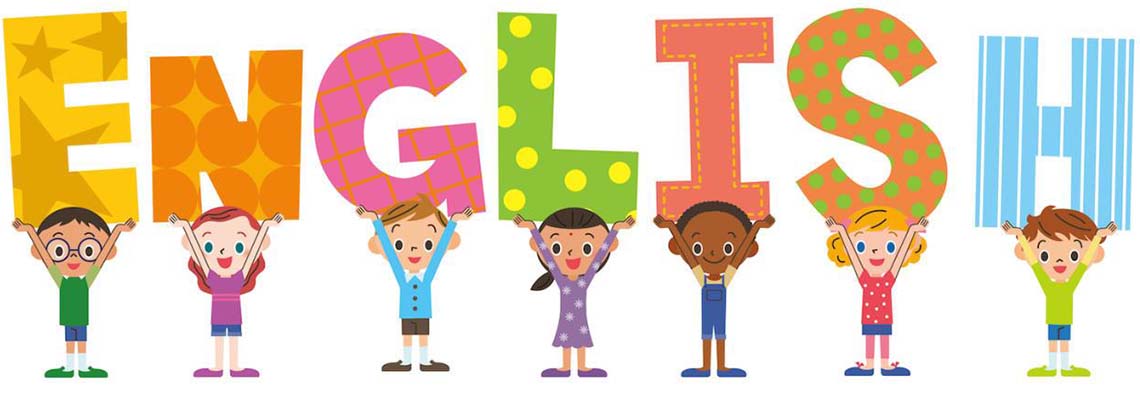 Расписаниедополнительных платных образовательных услугна 2020-2021 учебный год(Музыкальный зал)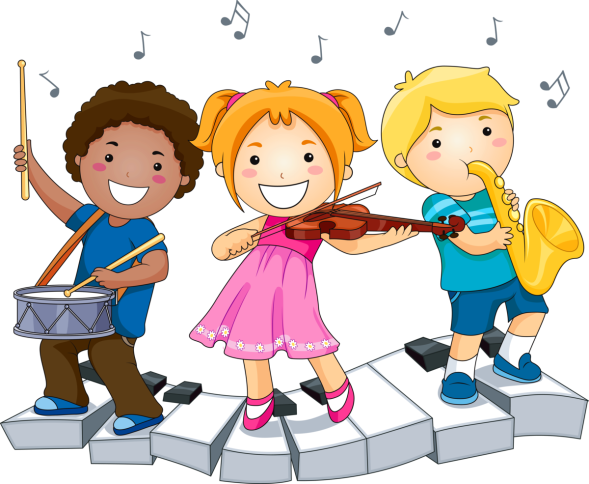 Расписаниедополнительных платных образовательных услугна 2020-2021 учебный год(Сенсорная комната)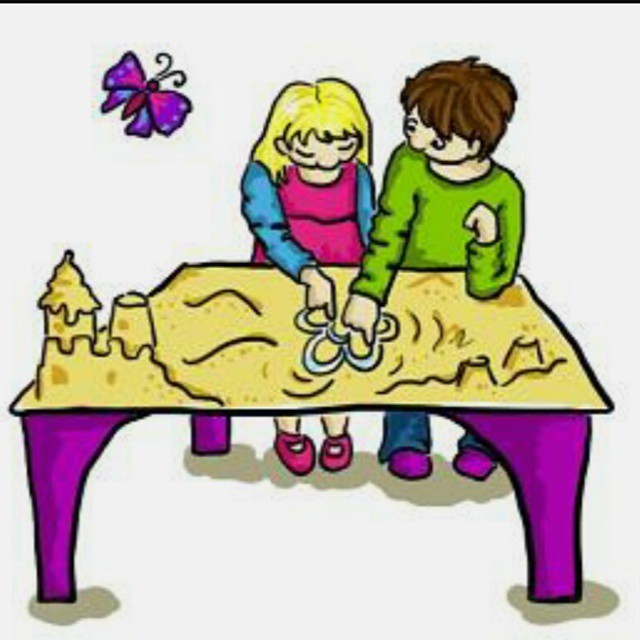 Расписаниедополнительных платных образовательных услугна 2020-2021 учебный год(Изобразительная студия «Акварелька»)Расписание дополнительных платных образовательных услугна 2020-2021 учебный год  (Спортивный зал)Расписание дополнительных платных образовательных услугна 2020-2021 учебный год(Шахматный клуб «Ход конем»)Расписаниедополнительных платных образовательных услугна 2020-2021 учебный год(Конструкторское бюро «Робик»)Расписаниедополнительных платных образовательных услугна 2020-2021 учебный год(Кабинет педагога - психолога)Расписаниедополнительных платных образовательных услугна 2020-2021 учебный год(логопедический кабинет)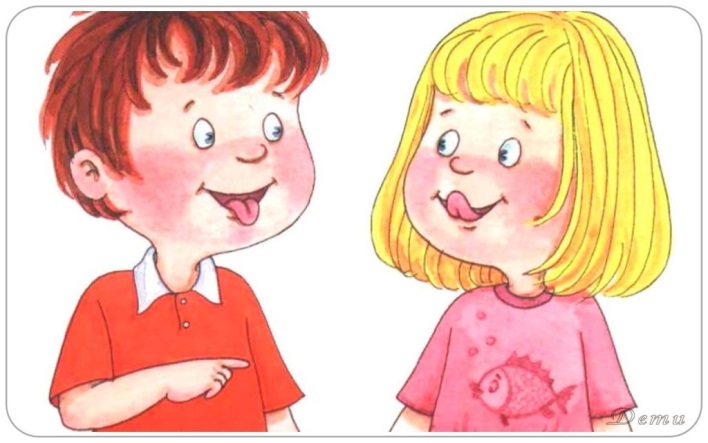 Расписаниедополнительных платных образовательных услугна 2020-2021 учебный год(Спортивный зал)Расписаниедополнительных платных образовательных услугна 2020-2021 учебный год(Шахматный клуб «Ход конем»)Расписаниедополнительных платных образовательных услугна 2020-2021 учебный год(Изобразительная студия «Акварелька»)Расписаниедополнительных платных образовательных услугна 2020-2021 учебный год(Музыкальный зал)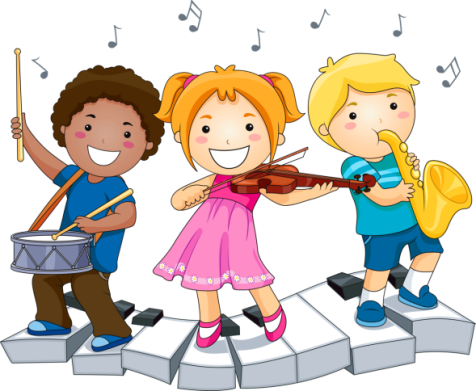 Расписаниепосещения учебной зоны «Безопасность»на 2020-2021 учебный годРасписаниепосещения учебной зоны «Безопасность»на 2020-2021 учебный годРасписаниедополнительной платной образовательной услуги«Проведение занятий по развитию художественных способностей «Тили- тесто»на 2020-2021 учебный годУТВЕРЖДАЮ:Заведующий МБДОУДС № 27 «Филиппок»_________Ю.Ю. СингизоваНаименование услугиДни неделиДни неделиДни неделиДни неделиДни неделиНаименование услугиПонедельникВторникСредаЧетвергПятница Оказание услуг по реализации дополнительных общеразвивающих программ«Английский для малышей» Руководитель Романовская С.В.17.30 – 18.0017.30 – 18.00УТВЕРЖДАЮ:Заведующий МБДОУДС № 27 «Филиппок»_________Ю.Ю. СингизоваНаименование услугиДни неделиДни неделиДни неделиДни неделиДни неделиНаименование услугиПонедельникВторникСредаЧетвергПятница Проведение занятий по развитию вокальных способностей «Домисолька»РуководительШарафутдинова Г.Н.1 группа16.30-17.0016.30-17.002 группа 17.30-18.0017.30-18.003 группа18.10-18.4018.10-18.40Организация досуговых мероприятий для детей «Праздник каждый день»Руководители:Шарафутдинова Г.Н.,Ткачева Е.Ю.,Ющенко А.Р.По запросу родителей (законных представителей)По запросу родителей (законных представителей)По запросу родителей (законных представителей)По запросу родителей (законных представителей)По запросу родителей (законных представителей)УТВЕРЖДАЮ:Заведующий МБДОУДС № 27 «Филиппок»_________Ю.Ю. СингизоваНаименование услугиДни неделиДни неделиДни неделиДни неделиДни неделиНаименование услугиПонедельникВторникСредаЧетвергПятница Предоставление услуг по развитию интеллектуально – творческих способностей у детей «Песочные фантазии»РуководительТкачева Е.Ю.1 группа15.45-16.1515.45-16.152 группа16.20-16.5016.20-16.503 группа17.30 – 18.0017.30-18.00УТВЕРЖДАЮ:Заведующий МБДОУДС № 27 «Филиппок»_________Ю.Ю. СингизоваНаименование услугиДни неделиДни неделиДни неделиДни неделиДни неделиНаименование услугиПонедельникВторникСредаЧетвергПятница Проведение занятий по развитию художественных способностей «Акварелька»РуководительПоварницына Е.А.16.15-16.4516.10-16.40Проведение занятий по развитию художественных способностей«Каляка - маляка»РуководительНикулина Ю.Н.15.30-16.0015.30-16.00Проведение занятий по развитию художественных способностей «Шерстяная акварелька»РуководительЛыкова Г.С.16.15-16.4516.15-16.45Проведение занятий по развитию художественных способностей «Пышка - малышка»РуководительКеримова А.Ш.15.30-16.0015.30-16.00Оказание услуг по реализации дорполнительных общеразвивающих программ «Букваренок»РуководительМегедина Е.А.17.30-18.0017.30-18.00УТВЕРЖДАЮ:Заведующий МБДОУДС № 27 «Филиппок»_________Ю.Ю. СингизоваНаименование услугиДни неделиДни неделиДни неделиДни неделиДни неделиНаименование услугиПонедельникВторникСредаЧетвергПятница Проведение занятий в спортивных и физкультурных секциях «Школа мяча»РуководительКостюхина У.И.17.50-18.2017.30-18.00Оказание услуг по реализации дополнительных общеразвивающих программ«Логоритмика»РуководительБогданова Н.Ю.1 группа17.40-18.1017.20-17.502 группа18.20 – 18.5018.00-18.30УТВЕРЖДАЮ:Заведующий МБДОУДС № 27 «Филиппок»_________Ю.Ю. СингизоваНаименование услугиДни неделиДни неделиДни неделиДни неделиДни неделиНаименование услугиПонедельникВторникСредаЧетвергПятница Проведение занятий по обучению детей игре в шахматы«Юный шахматист»РуководительЛыкова Г.С.16.10-16.4016.10-16.40УТВЕРЖДАЮ:Заведующий МБДОУДС № 27 «Филиппок»_________Ю.Ю. СингизоваНаименование услугиДни неделиДни неделиДни неделиДни неделиДни неделиНаименование услугиПонедельникВторникСредаЧетвергПятница Предоставление услуг по развитию интеллектуально-творческих способностей у детей «Лего-малыш»РуководительРешилова Р.Р.15.30-16.0015.30-16.00Руководитель Мартыненко Т.В.15.30-16.0015.30-16.00Предоставление услуг по развитию интеллектуально-творческих способностей у детей «Оригами»Руководитель Магеррамова С.Е.16.10-16.4015.30-16.00РуководительПоварницына Е.А.16.10-16.4016.10-16.40УТВЕРЖДАЮ:Заведующий МБДОУДС № 27 «Филиппок»_________Ю.Ю. СингизоваПриказ № 264 от 31.08.2020Наименование услугиДни неделиДни неделиДни неделиДни неделиДни неделиНаименование услугиПонедельникВторникСредаЧетвергПятница Предоставление услуг по развитию интеллектуально-творческих способностей у детей «Лего-малыш»РуководительШаехова М.В.16.30-17.0016.30-17.00Предоставление услуг по развитию интеллектуально-творческих способностей у детей «Оригами»Руководитель Бояркина Т.М.18.10-18.4018.00-18.30Оказание услуг по реализации дополнительных общеразвивающих программ «Букваренок»16.10-16.4015.30-16.00РуководительХисматуллина О.В.17.30-18.0017.20-17.50Руководитель Багаутдинова В.С.17.30-18.0017.30-18.00УТВЕРЖДАЮ:Заведующий МБДОУДС № 27 «Филиппок»_________Ю.Ю. СингизоваНаименование услугиДни неделиДни неделиДни неделиДни неделиДни неделиНаименование услугиПонедельникВторникСредаЧетвергПятница Проведение занятий по коррекции звукопроизношения у детей, не посещающих группы компенсирующей направленности «Звуковая лесенка»Руководитель Морозова А.И.1 группа17.20 – 17.5017.20 – 17.502 группа18.00 – 18.3018.00 – 18.30Оказание услуг по реализации дополнительных общеразвивающих программ«Английский для малышей» Руководитель Иштуганова Ю.В.17.30-18.0017.30-18.00УТВЕРЖДАЮ:Заведующий МБДОУДС № 27 «Филиппок»_________Ю.Ю. СингизоваНаименование услугиДни неделиДни неделиДни неделиДни неделиДни неделиНаименование услугиПонедельникВторникСредаЧетвергПятница Проведение занятий в спортивных и физкультурных секциях «Школа мяча»РуководительЗмановская Е.А.1 группа16.30-17.0016.30-17.002 группа17.30-18.0017.30-18.00Наименование услугиДни неделиДни неделиДни неделиДни неделиДни неделиНаименование услугиПонедельникВторникСредаЧетвергПятница Проведение занятий по обучению детей игре в шахматы«Юный шахматист»РуководительВолошина М.Н.1 группа17.30-18.0017.30-18.002 группа18.10-18.4018.10-18.403 группа18.10-18.4016.10-16.40УТВЕРЖДАЮ:Заведующий МБДОУДС № 27 «Филиппок»_________Ю.Ю. СингизоваНаименование услугиДни неделиДни неделиДни неделиДни неделиДни неделиНаименование услугиПонедельникВторникСредаЧетвергПятница Проведение занятий по развитию художественных способностей «Акварелька»РуководительТалипова Е.А.18.10-18.4017.30-18.00Проведение занятий по развитию художественных способностей«Маленькие художники»РуководительДмитриева Ж.В.1 группа15.30-16.0015.30-16.002 группа16.10-16.4016.10-16.40Проведение занятий по развитию художественных способностей «Пышка - малышка»РуководительАхметова Э.Ф.1 группа15.55-16.2515.20-15.502 группа16.30-17.0015.55-16.253 группа17.30-18.0016.30-17.00Проведение занятий по развитию художественных способностей «Тили- тесто»Руководитель Магеррамова Б.М.15.20-15.5015.30-16.00УТВЕРЖДАЮ:Заведующий МБДОУДС № 27 «Филиппок»_________Ю.Ю. СингизоваНаименование услугиДни неделиДни неделиДни неделиДни неделиДни неделиНаименование услугиПонедельникВторникСредаЧетвергПятница Проведение занятий по развитию вокальных способностей «Домисолька»РуководительНикулица Р.В.1 группа17.30-18.0017.30-18.002 группа18.10-18.4018.10-18.40Проведение занятий по развитию вокальных способностей «Каблучок»РуководительСавранская К.П.1 группа16.30-17.0016.30-17.002 группа17.30-18.0017.30-18.003 группа18.10-18.4018.10-18.40Организация досуговых мероприятий для детей «Праздник каждый день»Руководители:Никулица Р.В.,Бояркина Т.М.,Салахутдинова Н.Р.По запросу родителей (законных представителей)По запросу родителей (законных представителей)По запросу родителей (законных представителей)По запросу родителей (законных представителей)По запросу родителей (законных представителей)УТВЕРЖДАЮ:Заведующий МБДОУДС № 27 «Филиппок»_________Ю.Ю. СингизоваГруппыДни неделиДни неделиДни неделиДни неделиДни неделиГруппыПонедельникВторникСредаЧетвергПятницаГруппа детей от 4 до 5 лет «Знайки»9.30-9.50Группа детей от 5 до 6 лет «Пчелки»9.00 – 9.20Группа детей от 5 до 6 лет «Светлячок»9.00-9.2017.30  - 18.00Группа детей от 6 до 8 лет «Звездочки»9.00-9.30Группа детей от 6 до 8 лет  «Кораблики»9.00-9.309.40-10.10УТВЕРЖДАЮ:Заведующий МБДОУДС № 27 «Филиппок»_________Ю.Ю. СингизоваГруппыДни неделиДни неделиДни неделиДни неделиДни неделиГруппыПонедельникВторникСредаЧетвергПятницаГруппа детей от 4 до 5 лет «Ромашка»Группа детей от 4 до 5 лет «Колокольчики»9.00-9.209.30-9.50Группа детей от 5 до 6 лет «Радуга»17.30  - 18.00Группа детей от 5 до 6 лет «Фантазеры»17.30-18.00Группа детей от 6 до 8 лет  «Ягодки»9.00-9.30УТВЕРЖДАЮ:Заведующий МБДОУДС № 27 «Филиппок»_________Ю.Ю. СингизоваПриказ № 264 от 31.08.2020Наименование услугиДни неделиДни неделиДни неделиДни неделиДни неделиНаименование услугиПонедельникВторникСредаЧетвергПятница Проведение занятий по развитию художественных способностей «Тили- тесто»Руководитель Хидирнабиева Э.Р.